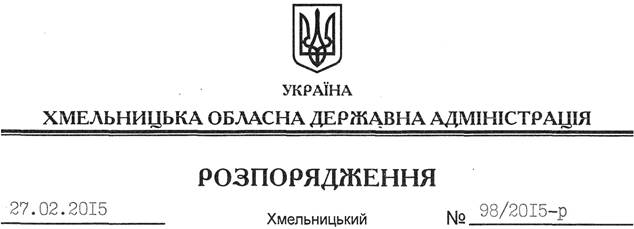 На підставі статей 6, 13, 21, 39 Закону України “Про місцеві державні адміністрації”, статей 17, 59, 122, 123, 124, частини 2 статті 134 Земельного кодексу України, статті 51 Водного кодексу України, статей 22, 55 Закону України “Про землеустрій”, розглянувши клопотання громадянина Ковтуна В.В. та подані матеріали:1. Надати дозвіл громадянину Ковтуну Володимиру Володимировичу на розроблення технічної документації із землеустрою щодо встановлення меж земельних ділянок водного фонду в натурі (на місцевості) площею 3,4002 га та 1,4340 га, які розташовані за межами населеного пункту на території Користовецької сільської ради Волочиського району, з метою подальшої передачі у користування на умовах оренди для рибогосподарських потреб.2. Громадянину Ковтуну В.В. при розробленні технічної документації із землеустрою щодо встановлення меж земельних ділянок водного фонду в натурі (на місцевості) забезпечити дотримання вимог чинного законодавства.3. Контроль за виконанням цього розпорядження покласти на заступника голови облдержадміністрації відповідно до розподілу обов’язків.Перший заступник голови адміністрації								О.СимчишинПро надання дозволу на розроблення технічної документації із землеустрою щодо встановлення меж земельних ділянок водного фонду в натурі (на місцевості) громадянину Ковтуну В.В.